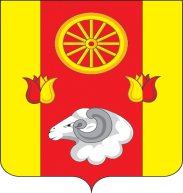 Администрация Кормовского сельского поселения ПОСТАНОВЛЕНИЕ16.03.2021                                        № 31                                    с. КормовоеВ соответствии с Федеральным законом  № 443-ФЗ от 28.12.2013 «О федеральной информационной адресной системе и о внесении изменений в Федеральный  закон «Об общих принципах организации местного самоуправления в Ростовской Федерации», Постановлением Правительства Российской Федерации  от 19.11.2014 №1221 «Об утверждении Правил присвоения, изменения и аннулирования адресов и разделом IV Межведомственного информационного взаимодействия при введении государственного адресного реестра, утвержденных Постановлением Правительства от22.05.2015 года № 492ПОСТАНОВЛЯЮ:Внести в постановление Администрации Кормовского сельского поселения от 15.03.2021 №29 «О внесении в государственный адресный реестр  сведений  об адресе» следующее изменение: -    в пункте 1 слова «многоквартирный дом» заменить словами «жилой дом».2. Настоящее постановление подлежит размещению на официальном Интернет-   сайте Администрации Кормовского сельского поселения.3. Контроль за исполнением данного  постановления оставляю за собой.Глава АдминистрацииКормовского сельского поселения                                В.В.СикаренкоО внесении изменения в постановление Администрации Кормовского сельского поселения от 15.03.2021 №29О внесении изменения в постановление Администрации Кормовского сельского поселения от 15.03.2021 №29О внесении изменения в постановление Администрации Кормовского сельского поселения от 15.03.2021 №29